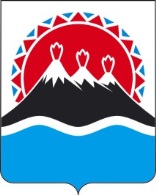 П О С Т А Н О В Л Е Н И ЕПРАВИТЕЛЬСТВА КАМЧАТСКОГО КРАЯг. Петропавловск-КамчатскийПРАВИТЕЛЬСТВО ПОСТАНОВЛЯЕТ:1. Внести в приложение к постановлению Правительства Камчатского края от 18.12.2012 №561-П «Об утверждении Положения об Агентстве по туризму и внешним связям Камчатского края» следующие изменения:- часть 1.8 раздела 1 изложить в следующей редакции «1.8. Юридический адрес Агентства (место нахождения): 683017, г. Петропавловск-Камчатский, ул. Владивостокская, 2/1.».2. Настоящее постановление вступает в силу через 10 дней после дня его официального опубликования и распространяется на правоотношения, возникающие с 18 сентября 2017 года.И.о. руководителя Агентства по туризму и внешним связям Камчатского края				        М.В. АнищенкоИсп.Ковалёв Максим Владимирович, тел. 22-09-95Агентство по туризму и внешним связям Камчатского краяПояснительная запискак проекту постановления Правительства Камчатского края «О внесении изменений в приложение к постановлению Правительства Камчатского края от 18.12.2012 № 561-П «Об утверждении Положения об Агентстве по туризму и внешним связям Камчатского края»Настоящий проект постановления Правительства Камчатского края разработан в соответствии с распоряжением Губернатора Камчатского края от 06.03.2017 № 242-р в связи с изменением юридического адреса Агентства по туризму и внешним связям Камчатского края.Реализация настоящего постановления Правительства Камчатского края не потребует дополнительных расходов краевого бюджета. В соответствии с постановлением Правительства Камчатского края от 06.06.2013 № 233-П «Об утверждении Порядка проведения оценки регулирующего воздействия проектов нормативных правовых актов и нормативных правовых актов Камчатского края» настоящий проект постановления Правительства Камчатского края не подлежит оценке регулирующего воздействия.Проект постановления Правительства Камчатского края 25.09.2017 размещен на официальном сайте исполнительных органов государственной власти Камчатского края в сети Интернет для проведения в срок до 02.10.2017 независимой антикоррупционной экспертизы.№О внесении изменений в приложение к постановлению Правительства Камчатского края от 18.12.2012 №561-П «Об утверждении Положения об Агентстве по туризму и внешним связям Камчатского края» Губернатор Камчатского края      В.И. ИлюхинСОГЛАСОВАНО:Первый вице-губернаторКамчатского края      И.Л. УнтиловаНачальник Главного правого управления Губернатора и Правительства Камчатского краяС.Н. Гудин